Accompagnement socioprofessionnelLes chiffres clés de 201987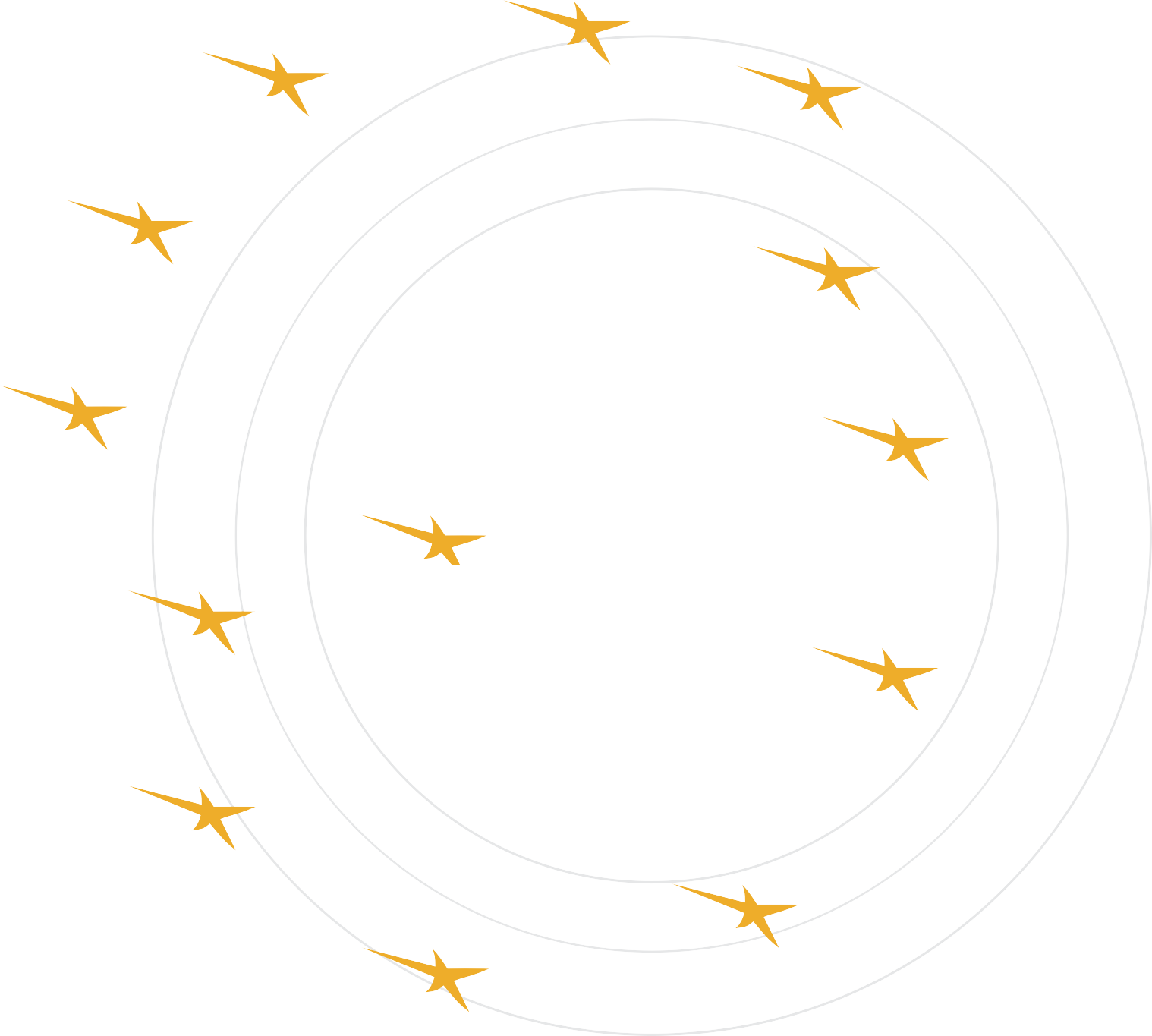 salariés en insertion94associations bénéficiairesde nos locaux et services82 244€de chiffre d’affaire dupôle revalorisationsalariés permanents106715bénévoles engagés1,32m€de budget669ressources documentaires au Centre Ritimo58Ordinateurs vendus à 29€ dans le cadredu partenariat avec France Horizonmembres et sympathisants9002526unités centrales collectées7 250                                                litres de soupe vendus unités centrales collectées dans le cadre de la conventionavec l’Eurométropole7 000kilomètres parcourus (convoi en Guinée)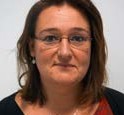 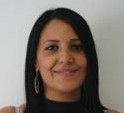 Typologie des salariés recrutés et accompagnés au sein de nos activités d'insertion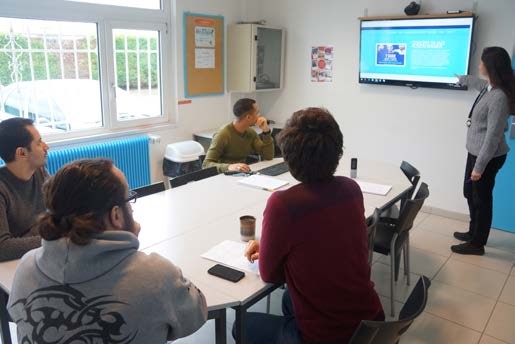 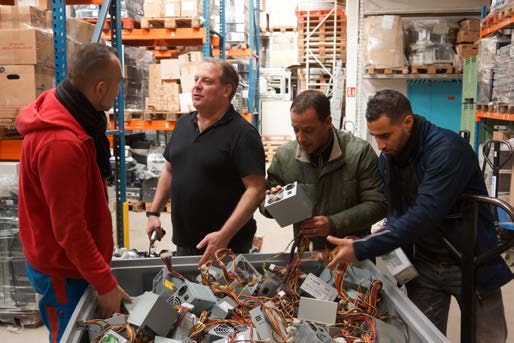 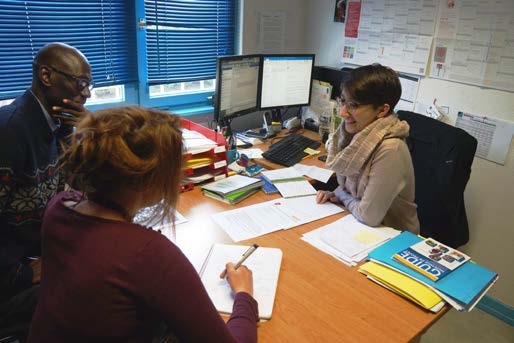 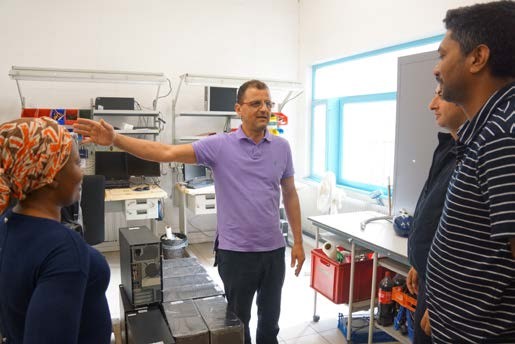 Kamran YEKRANGI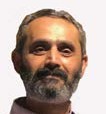 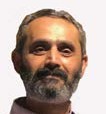 Directeur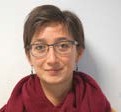 STATUTS ADMINISTRATIFS87 salariés en 2019 dont 42 nouveaux recrutements.44 bénéficiaires du R.S.A soit 51 %3 personnes bénéficiaires de l’ASS soit 3 %4 travailleurs handicapés AAH soit 5 %36 personnes sans ressources soit 41 %STATUTS SUR LE MARCHÉ DE L’EMPLOI(Durée d’inactivité avant le recrutement à HUMANIS)Moins 12 mois : 35 salariésDe 12 à 24 mois : 17 salariésPlus de 24 mois : 35 salariésEn 2019, l’équipe d'HUMANIS était constituée de 27 femmes et 60 hommes.TRANCHE D’ÂGEMoins de 26 ans : 15 personnes soit 17 %De 26 à 49 ans : 65 personnes soit 75 %De 50 et plus : 7 personnes soit 8 % Soit un TOTAL de 87 salariésPROBLÉMATIQUES SOCIALES ET PROFESSIONNELLES :20 personnes présentant des difficultés de logement25 personnes présentant des problèmes financiers12 personnes ayant des problèmes d’aptitudes        professionnelles, motivation et d’employabilité.43 personnes présentant des problèmes de santé8 personnes avec des troubles psychologiques.10 personnes présentant des problèmes familiaux2 personnes présentant des problèmes de justiceAUTRES CHIFFRES RÉVÉLATEURSPlusieurs types de formations ont été suivis par 33 salariés pour un total de 7848 heures afin de développer leurs compétences de base pour trouver un emploi ou entrer en formation qualifiante :Remises à niveau diverses :21 personnes ont bénéficié de cours de FLE ou de remise à niveau en français (AGIRabcd).Connaissances en informatique :15 personnes ont suivi des cours d’initiation WORD et EXCEL (CTAI FORMATION).Compétences de base SIAE :3 personnes ont suivi la formation.3 personnes ont suivi le cursus CLEAConnaissances techniques de communication :3 personnes ont bénéficié du module « S’approprier et valoriser ses compétences.Connaissances techniques de sécurité :1 personne a suivi et validé le CQP APSFormations qualifiantes :14 personnes ont bénéficié de FAQ en Développeur Web dont 6 ont continué en MSC PROF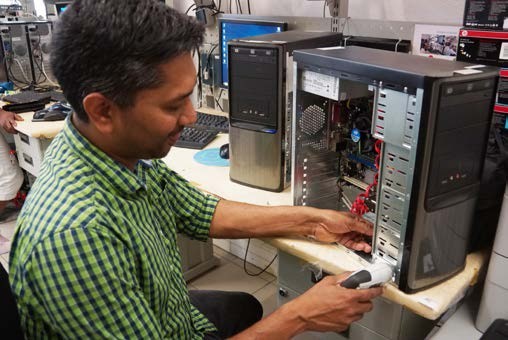 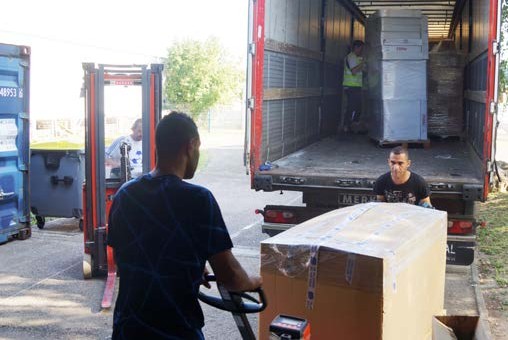 L’accompagnement socioprofessionnel et l’encadrement technique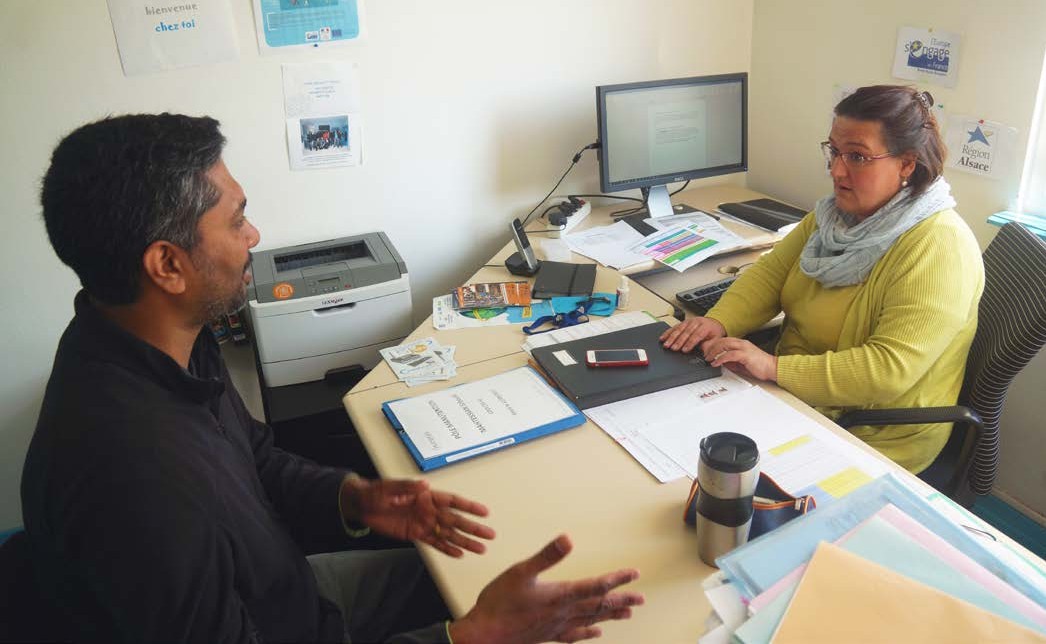 RÉSULTATS QUANTITATIFSAnalyse des résultats de sorties en 2019 28 personnes sortiesLes résultats se décomposent comme suit :3 personnes en CDD de plus de 6 mois3 personnes en création d’entreprise7 personnes en formation qualifiante1 personne a changé de région14 personnes sont sorties sans solution d'emploiLes Périodes de Mise en Situation en Milieu Professionnel (PMSMP) effectuées :32 PMSMP ont été réalisées pendant l’année 2019. Elles concernent 26 salariés et se décomposent comme suit :1 PMSMP dans la construction, bâtiment et travaux publics12 PMSMP dans Hôtellerie-Restauration, tourisme, loisirs et animation6 PMSMP dans le service à la personne et à la collectivité13 PMSMP dans la communication, média et multimédiaCertaines PMSMP ont débouché sur une embauche. Elles sont utiles pour valider ou invalider un projet professionnel ou une entrée en formation qualifiante. Elles apportent aussi une connaissance du monde de l’entreprise à des salariés ayant peu ou parfois pas l’expérience d’un emploi (pour certains en France).Nous constatons un engagement plus marqué de certains salariés à vouloir se former. Certains prennent conscience que cela peut être un plus pour leur employabilité.La difficulté consiste à convaincre certains salariés de se former plus spécifiquement dans les métiers en tension tels que la restauration, la livraison et la préparation de commandes…Certaines entreprises dans la communication, média et multimédia disent que 1 mois ne suffit pas pour accompagner et suivre correctement un futur stagiaire ou employé car les tuteurs manquent de temRespons Manon ALTHUSER	tiel encadr able du pôle événemenante technique de 4 salariés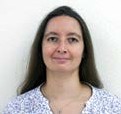 Respons Alix SANCHEZ mérique encadran able du pôle nu 5 salariéste technique de   Respons    Fethi MERAD alorisation encadra able du pôle rev 10 salariés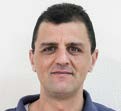 nt technique de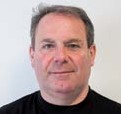 Re	Michel ESCARGUEL tention sponsable du pôle manuencadant technique de 10 salariésRe	Amal ISSAOUI ervices enc sponsable du pôle S 7 salariésadrante technique deAc Caroline VIX e compagnatricsocioprofessionnelle